     Inschrijfformulier         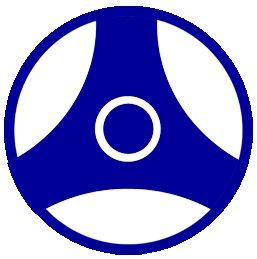 8 en 9 oktober 2022Kyokushin-kan KarateHerfstclinic Rotterdam(Eén formulier per persoon)Aankruisen wat van toepassing  is:	* Doorstrepen wat niet van toepassing isEventuele opmerkingen: (bijv. dieetwensen / speciale wensen):      Door ondertekening geef je tevens toestemming het beeldmateriaal waar je eventueel op staat, te publiceren op social media/websites, etc. Datum:      			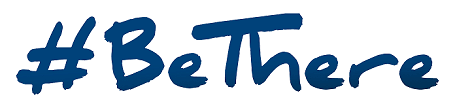 
Handtekening: ……………………………………………….Na ontvangst van het inschrijfformulier en de betaling op bankrekeningnr. NL13INGB0000458014 t.n.v. J. Scholten, Rotterdam, volgt een bevestiging.Betaling: uiterlijk 23 september a.s.Examengeld kan tijdens het weekend betaald worden. Het inschrijfformulier zo snel mogelijk afleveren bij of opsturen naar:Jenny Scholten 				Voor informatie :Harddraverstraat 47a 			Zie e-mailadres en3033 XJ  Rotterdam 				Tel. 06-51123039 (Sensei Jenny Scholten)e-mail: jenny.scholten@kpnmail.nl 	Tel. 06-48334855 (Shihan Vlado Haljer)Naam deelnemer / VoorlettersNaam deelnemer / VoorlettersAdresAdresPostcodePlaatsKyu- of DangraadKyu- of DangraadGeboortedatumGeboortedatumTelefoon overdag/’s avondsTelefoon overdag/’s avondsE-mailadresE-mailadresPrijzen zijn inclusief consumpties/eten, zoals in het programma beschreven.Prijzen zijn inclusief consumpties/eten, zoals in het programma beschreven.Prijzen zijn inclusief consumpties/eten, zoals in het programma beschreven.VolwasseneJeugd (t/m 10 jaar oud)Ik kom twee dagen meedoen€ 55,-       € 35,-Ik doe één dag mee: zaterdag / zondag*€ 30,-       € 20,-Ik doe een dagdeel mee (draken)Zaterdag € 10,- Ik wil examen doen (van tevoren overleggen)